OBJEDNÁVKA (S M L O U V A)Číslo objednatele: 06EU-004329 (uvádějte při fakturaci) Číslo dodavatele:ISPROFIN: 3271212012.9530 (uvádějte při fakturaci)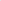 D4 Čimelice — Mirotice,  dálniční odpočívka Krsice levostrannáDÚR vč. IČTato objednávka - smlouva Objednatele zavazuje po jejím potvrzení Dodavatelem obě smluvní strany ke splnění stanovených závazků nahrazuje smlouvu. Dodavatel se zavazuje provést na svůj náklad a nebezpečí pro Objednatele služby specifikované níže. Objednatel se zavazuje zaplatit za služby poskytnuté v souladu s touto objednávkou cenu uvedenou níže.	      Místo dodání: Ředitelství silnic a dálnic ČR, 	Správa Plzeň, Hřímalého 37, 301 00 PlzeňKontaktní osoba Objednatele: Ladislava Martínková tel. 377 333 761          Fakturujte: Ředitelství silnic, a dálnic ČR, Správa Plzeň, Hřímalého 37, 301 00 PlzeňObchodní a platební podmínky: Objednatel uhradí cenu jednorázovým bankovním převodem  na účet Dodavatele uvedený na faktuře termín splatnosti je stanoven na 30 dnů ode dne doručení faktury Objednateli. Fakturu lze předložit nejdříve po protokolárním převzetí služeb Objednatelem bez vad či nedodělku. Faktura musí obsahovat veškeré náležitosti stanovené platnými právními předpisy,  číslo objednávky a místo dodán. Objednatel neposkytuje žádné zálohy na cenu, ani dílčí platby ceny. Potvrzením přijetí (akceptací) této objednávky se Dodavatel zavazuje plnit veškeré povinnosti v této objednávce uvedené. Objednatel výslovně vylučuje akceptaci objednávky Dodavatelem s jakýmikoliv změnami jejího obsahu, k takovému právnímu jednání Dodavatele se, nepřihlíží. Dodavatel poskytuje souhlas s uveřejněním objednávky a jejího potvrzení v registru smluv zřízeným zákonem č. 340/2015 Sb., o zvláštních podmínkách účinnosti některých smluv, uveřejňování těchto smluv a o registru smluv, ve znění pozdějších předpisů (dále jako „zákon o registru smluv"). Objednatelem.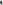 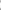 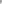 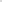 Objednávka je účinná okamžikem zveřejnění v registru smluv, přičemž Objednatel o této skutečnosti Dodavatele informuje. Objednatel je oprávněn kdykoliv po uzavření objednávky tuto objednávku vypovědět s účinky od doručení písemné výpovědi Dodavateli, a to i bez uvedení důvodu. Výpověď objednávky dle předcházející věty nemá vliv na již řádně poskytnuté plnění včetně práv a povinností z něj vyplývajících.Záruční lhůta: dle Občanského zákoníkuObjednáváme u Vás: vypracování projektové dokumentace pro územní rozhodnutí DÚR vč. IČLhůta pro dodání či termín dodání: koncept do 07/2019, čistopis do 08/2019 a IČ k získání pravomocného ÚR do 30.11.2019	           Fakturace: 80 % - 08/2019 (DÚR) a 20 % 11/2019 (IČ)Celková hodnota objednávky v Kč:V případě akceptace objednávky Objednatele Dodavatel objednávku písemně potvrdí prostřednictvím	e-mailu 	zaslaného	do	e-mailové	schránky 	Objednatele xxxxxxxxxxxxxxxxxxxxxxxxxxxx V případě nepotvrzeni akceptace objednávky Objednatele Dodavatelem platí, že Dodavatel objednávku neakceptoval a objednávka je bez dalšího zneplatněna.Pokud není ve Smlouvě a jejích přílohách stanoveno jinak, řídí se právní vztah. založený touto Smlouvou Občanským zákoníkem.Nedílnou součástí této objednávky jsou následující přílohy:Příloha č. 1 — Specifikace služebPříloha č. 2 — Položkový rozpis cenyV Plzni dne   27-06-2019                                                V Liberci dne 24.06.2019Příloha č. 1 - Specifikace služebOdůvodnění: V rámci přípravy levostranné odpočívky Krsice a jejího projednání vznikl požadavek na změnuOdpočívky z velikosti střední na velkou.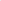 Popis činnosti: Jedná se o přepracování levostranné odpočívky Krsice na „Velkou odpočívku“ vč. úpravy souvisejících objektů jako jsou přeložky polních cest, vodovodní přípojky, přípojky elektro, kanalizace splašková a dešťová, veřejné osvětlení.Počet výtisků: 4 x v tištěné podobě a 4 x v elektronické podobě na CDVeškeré Objednatelem předem schválené správní poplatky související s inženýrskou činností (např. kolky, výpisy z katastru nemovitostí, znalečné aj.) budou hrazeny na základě požadavku Poskytovatele přímo Objednatelem.Příloha č. 2 -  Položkový rozpis cenyCENOVÁ NABÍDKAD4 Čimelice — Mirotice, dálniční odpočívka Krsice levostrannáZpracování dokumentace pro územní rozhodnutí (DÚR)Předpokládaný termín plnění: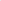 čistopis DÚR:	08/2019V Liberci dne 24.06.2019	Objednatel: Dodavatel:Ředitelství silnic a dálnic ČR Obchodní jméno: Valbek, spol. s r.o.Správa Plzeň, Hřímalého 37, 301 00 Plzeň Adresa: Vaňurova 505/17, 460 07 Liberec 3Bankovní spojení: CNBBankovní spojení: Raiffeisenbank, a.s., č. ú.číslo účtu: 20001-15937031/0710 číslo účtu: 9000803461/5500IČO: 65993390 IČO: 48266230DIČ: CZ65993390 DIČ: 				                                                              Kontaktní osoba: Ing. Miroslav Hanžl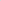 Cena bez DPH:238 000,-DPH 21%:49 980,-_Cena celkem s DPH:287 980.-Popis činnostiPočet hodinHodinová sazbaCenaPřepracováni levostranné odpočívky Krsice na "Velkou odpočívku“  včetně úpravy souvisejících objektů jako jsou přeložky polních cest, vodovodní přípojky, přípojky elektro, kanalizace splaškové a dešťové, veřejného osvětlení.NABÍDKOVÁ CENA CELKEM BEZ DPH238 000 KčDPH49 980 KčNABÍDKOVÁ CENA CELKEM VČ. DPH287 980 Kč